Муниципальное казенное общеобразовательное учреждение «Средняя общеобразовательная школа № 7»Мероприятие на тему:«Ч1ахъаги  маг1арул мац1ги  ц1арги»,посвященное международномуДню родного языкаПодготовила:учитель родного языка и  литературыМКОУ СОШ № 7 ,Хайбулаева А.Х.                                                                     Кизляр,2019г.                     Ч1ахъаги маг1арул мац1ги ц1арги.-Салам, хириял маг1арулал!
- Лъик1 щварал, гьалбал!
-Жакъа нилъ гьанир  данде гьарун руго рахьдал мац1алдехун бугеб рокьиялъ, гьеб ц1унизе бугеб шавкъалъ ва гъираялъ. Жакъасеб байрамалъул аслияб мурад буго шагьаралъул школазул лъималазда бихьи ва бич1ч1и ч1ах1иязул маг1арул мац1алдеги г1адатаздеги бугеб бербалагьи, маг1арулал цоцазда лъай, нилъ гъунки . Рач1а нилъецаги аваразул гимнлъун лъугьараб кеч1 ах1изе.
Видео-гимн(2,3,7кл)-Хириял гьалбал, жакъа нужее куч1дул рик1к1изе ва ах1изе руго шагьаралда гьарурал, гьенир к1удиял г1олел, ц1акъ дагь гурони рахьдал мац1алда к1алъазе рес щоларел гьит1ичаз. Огь, нужеда лъалебани авар мац1 лъазабизе нижее бук1унеб зах1мат.
Кин бугониги лъималаз эбел- инсул кумекалдалъун х1аракат бахъула гьеб лъазе.
Х1асил нужеда бихьизе буго.(конкурс чтецов 2,3 ,4 кл)-Тубх1ат Зургьаловалъул руго  маг1арул алфавиталъул х1арпазе хъварал куч1дул. Хасал х1арпал малъулелъул к1удияб кумек ккола гьезул. -Куч1дул рик1к1унел лъимал руго, жигарго рахьдал мац1 лъазабизе х1аракат бахъулел гьит1ичал.
( 13 х1арпазе хъварал куч1дул рик1к1ина лъималаз)(Махачев Н.)-Гъалбац1ал гъанц1уларо,гъулгъудула гъугъалаГъудулги гъалуларо,гъот1ода гъапуллъула(Магомедова С.)                                                                                               -Гьобол гьабихъ вук1ана,гьой рагьт1а ч1ун бук1анаГьоболлъи гьабизеян гьабигьанги жувана(Алиева Х.)-Г1али г1ияда вуго,г1иял маг1арда ругоГ1ачивехь Г1усман вуго ,г1ачи г1алхуда руго.(Рамазанова Х.)-Нижер Къудул къо уна къват1азда,рукъги к1очон.Рокъове гьев къокъуна вакъани ,я къечани.(Магомедаминов М.)-Кьуни кье микьирилан кьанагъдулев вуго вас,Кьог1аб барщич1еб микьир Мусаеги кин кьелеб.(Халилов Н.)-К1иябго кини к1ик1ун к1одоца ниж  хьихьана,К1одолъидал к1иязго к1одоги хьихьун йиго.(Мусаева С.)-Лъай бокьулел лъималаз лъик1аб къимат босула.Лъик1лъи лъач1ел лъималаз лъай биччала лъарае.(Курбанова Ф.)-Г1одобе т1илги рехун,Т1агьир т1охде ваханаТ1илгун г1ияде уневТ1айгинида бер ч1вана(Казанбиева А.)-Рахъ бахъун ,Хъазамица хъабхъал ч1ана паст1анирХъазан ц1ун,хъабхъалги ран ,хъач1аб хасел лъик1 ина.(Абасова С.)-Муса вуго хьулхьулев хьодл урба къвариг1ун,Хьонда бачал хьихьани хьон кьелин эбел йиго.(Ибрагимова Х.)-Бищун ч1ух1араб х1ули х1елкилин Х1абиб вуго,Х1асан т1ирун ч1ун вуго  т1айпусил х1ули бугин.(Алиев С.)-Ц1а буго ц1акъаб давла,ц1одорго нилъ ч1анани,Ц1унагиха ц1а бергьун ,балагьалде гьелъ ц1азе.(Махачев Н.)-Ч1анда хабар ч1амулев ч1алт1а Г1алибег вуго,Ч1амуч1аб хабар Ч1алг1ун Хочбар г1унун ч1ун вуго.
- Нижер мурад буго, жакъасеб мероприятиялда лъималазда маг1арулазул г1адатал ва рук1а-рахъин бихьизаби.-Бищунго маг1арулазе бокьулеб ва маг1ишаталъе к1вар бугеб байрамлъун ккола оц бай. Балагье кин гьеб унеб цо-цо росабалъ.
(Видеоялъухъ балагьила. Бицина.)-Хириял лъимал, х1урматиял гьалбал, лъида бихьизабизе к1олеб мугъзада г1ерет1 кин ч1валебали?(конкурс)-Гьанже 5б классалъул ц1алдохъабаз нилъеда бихьизабизе буго Ц1адаса Х1амзатил  «Балагьалъул гъамас» абураб къисаялъул гьит1инабго кесек.(сценкаялда г1ахьаллъана: Танзирова Муъминат,Алиев Муслим,Магомедова Хадижат)Сценка Г.Цадаса «Балагьалъул гъамас»Г1анталав -Аминат!Аминат -Гьале,гьале,гьале.Г1анталав -Гьал хулжал къач1ай .Дун чанаве инее колев вугин.Аминат -Гьабсаг1ат къач1алаха.Гьабсаг1ат.Г1анталав -Цо дун нахъе анаха,хадув вахъинин.К1одо-Вай Аллагь.вай Аллагь.вай.вай.…вай…Аминат -Маа,гьабги кванай.К1одо -Бисмиллагьи рах1мани рах1им…………….К1одо  -Аминат! ва Аминат! Аминат……!Аминат -Щиб къвариг1араб!?К1одо  -Цо гьекъезе лъимг1айги кье дир яс.Гьалъул гьуинлъиялъ къеч хьвалеб  гьеч1ин.Аминат  -Ма!Гьекъе! Мукъулукъалдасан бач1айгийин дур гьеб!К1одо -Я Аллагь дудего буссайги!Аминат  -Гьеб дурго мукъулукъадасан бач1айги.К1одо  -Дурабго бач1айги!..........-Вай гьалъул т1аг1ам бахъи щиб дир яс.?Аминат  -Киг1анги лъик1 раг1ула.Гьебги х1арамаб буго  дуе.К1одо  -Аминат!.Ва Аминат!Гьав Г1анталав киве арав дир яс?Я вихьуларев я раг1уларев.,гьас горду къалеб гьеч1и?Аминат  -Дур инсулги эбелалъулги хабат1е ана.,бич1анищ?К1одо  -Щиб жо я?Аминат  -Унти дур г1акдадул г1адаб чохьода ч1вазе.К1одо -Раг1ич1оха,дир яс.Аминат  -Чанаве ана,чанаве! Чехь г1анк1абазухъе щвайгийин дур.К1одо  -Г1анк1удал т1анч1ийилая?.Гьев чанавег1айги щибизе?Хъущт1аниги тараниги.К1одо -Гьадав Гъазие лъугьараб жо лъаларогойи бугеб?Аминат  -Лъик1ин,ц1орон хут1айгийин дур гьеб к1ал!К1одо  -Вай гьадав Гъазил молода цере гьесул ч1ужуялъулги яцазулги бук1араб гьаракь…..Аминат  -Юц1ц1а к1албазар,юц1ц1а…к1их1и бихъизе бегьуларого пайда щибха дур гьеб к1ал.К1одо  -Базаралдейищ ине йигей?Гьааа,аха.К1одо  -Гъазил чухъа рет1ун цоял,гужгат рет1ун цоял,хъваг1ан гьурмалгун гьурщун гъалалгун гьезда бук1араб х1ал !Аминат  -Дуего хабар гьабулей ятила чехьчурад мунК1одо  -Дооб к1удиял хобалазул раг1алда бугеб боорхатаб г1ери гьеч1ищ Аминат,гьадаб буго Гъазил хоб.К1одо  -ай,вай,дие щиб?Яче дун,дун яче…!Вай Аллагь вай вай  вай……….Аминат   -Гьенисаги бахъун дур къаданиб ч1вазе бакьинаан рак1 къот1ад гьеб зани.Аминат   -Вайй йорч1ами яц,дут1его рег1ун гьеч1ин дунГьобол- Йорч1ами….Аминат  -Дов Къурбанг1айги щибилевха вугев?Гьобол –Вай вугоха Аминат гьевги рокъоса г1ебеде.Херлъун вук1ин гурони унта-щокълъи бугев чи гуроха гьев.Эсие цо чадал  гьарилин йик1анаха….рег1ич1о.(Ссылка на видео    https://youtu.be/PYcI8YbCGCM )
-Авар мац1алде гьарурал куч1дул рик1к1ина лъималаца. (4 классалъул ц1алдохъабаз рик1к1ила кучдул)      (Гамзатова С)                                                                        - Зобазда т1упулел нак1к1аз шурулаРахьдал мац1 т1егьазе бит1улин ц1адан,Ц1ад бан хадуб ч1олеб нуралъул х1убиЖиб рахьдал мац1алъул нур бугин ч1ола.(Маазова П.)Маг1арул мац1алъул ц1урмалги гьарун,Жиб жиб киниялда рухьине  анищ,Гьезул сас гурого цойги бат1иябНилъер лъималазда раг1уларедухъ.(Казанбиева Х.)Ц1урмазда меседил накъищалги хъван,Улбузул к1ут1бузда дализе анищ.Х1асратаб гьит1ичий керен кьолаго,Рахьдал мац1 гурого бицунаредухъ.(Абидов М.)Дир рахьдал мац1алъул ц1убай бихьулищ?Беццине мех щвараб т1орщел г1адинан,Бач1ин  гьеч1еб мехалъ ракъи ккун хола,Рахьдал мац1 к1очани,рак1  янгъизлъула.(Кинацого цадахъ  ах1ун абила) Авар мац1 авар мац1 дир маг1арул мац1,Муг1рул васалазе лебаллъи кьолеб,Муг1рул мусудузе берцинлъи кьолеб.-Гьалдалъун нилъер гьаб даделъи къала нилъеца. Баркала балагьаралъухъ ва г1енехьаралъухъ.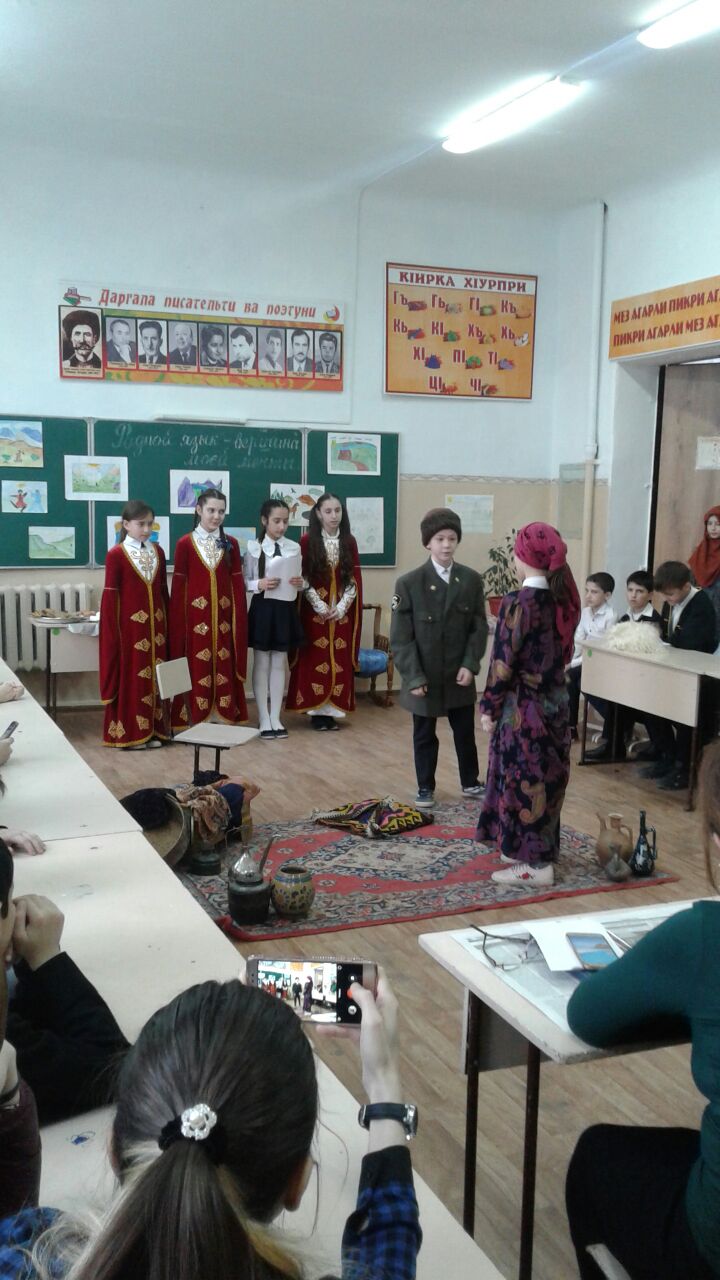 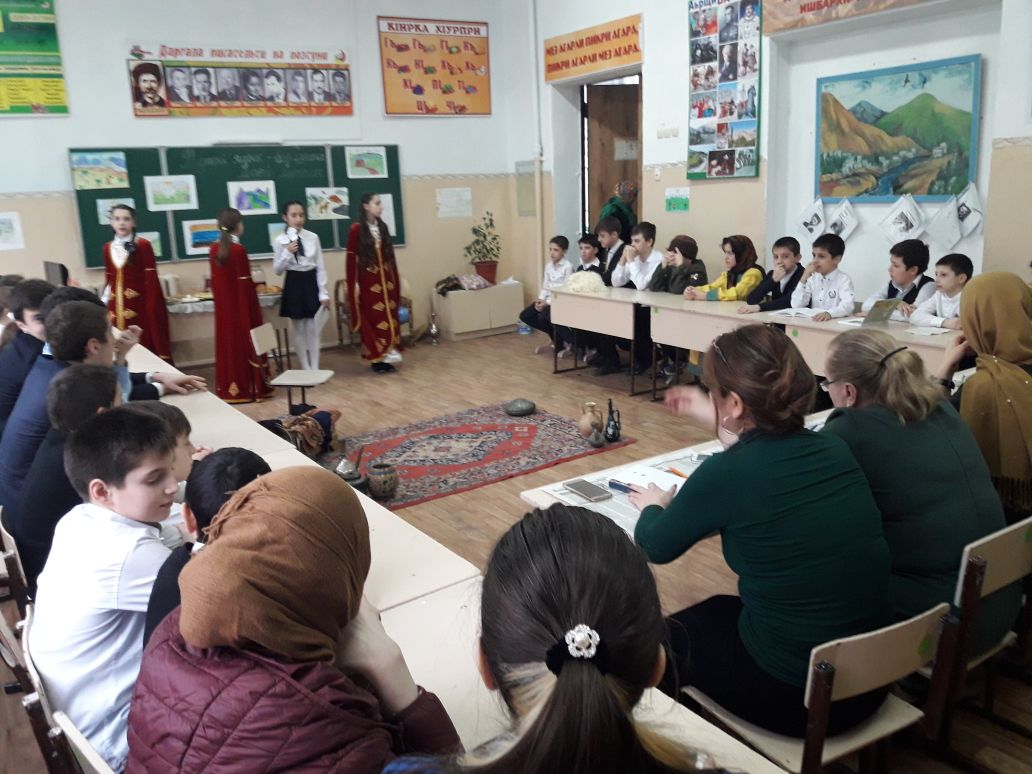 